ПРОГРЕСС Сибирь приглашает на обучение в Новосибирске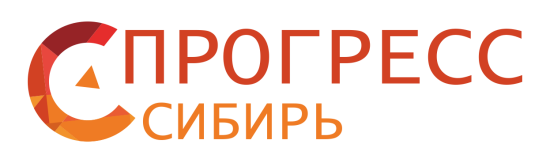 по дополнительным профессиональным программамс выдачей Удостоверения о повышении квалификацииКурс повышения квалификацииОрганизация эффективной работы пресс-службы21 – 22 октября 2021 годаКод – 2100 Приглашаются пресс-секретари, руководители и специалисты пресс-центров, пресс-служб, отделов по взаимодействию со СМИ, по связям с общественностью, по информационной политике, PR-менеджеры, все заинтересованные специалисты.! Возможно дистанционное (онлайн) обучение: занятия транслируются онлайн по расписанию очного курса. Учиться можно с компьютера или смартфона.ПРОГРАММАОтличительные особенности семинара: соотношение теоретической и практической части 50/50, предполагается активная работа участников на занятиях – как индивидуальная, так и групповая. Повышение квалификации специалистов пресс-служб (пресс-центров) предусматривает подробное рассмотрение:современных методик и технологий – формирования общественного мнения; работы со СМИ; подготовки брифингов, пресс-конференций, выступлений; работы с органами власти и др.;интернет-технологий, сопровождающих работу специалистов;организационных вопросов деятельности пресс-службы.Также в программе:примеры различных способов создания новостей и составления пресс-релизов;практические рекомендации по повышению эффективности сайта; ответы на вопросы и дополнительные индивидуальные консультации у ведущих практикующих экспертов.Отработка практических навыков и закрепление полученных знаний предусмотрена в формате практикумов.  Пресс-служба современной организации. Репутационная деятельность пресс-службы. Технологии формирования общественного мнения и создания положительного имиджа компании. Корпоративные стандарты компании. Принципы успешной информационной политики компании. Функции пресс-службы. Основные задачи в сфере коммуникаций. Внешние и внутренние функции пресс-службы. Обязанности и специфика деятельности пресс-секретаря, руководителя пресс-службы, спичрайтера и др. Положение о работе пресс-службы. Взаимодействие пресс-службы с руководителями компании. Особенности деятельности пресс-службы с учетом потребностей внутренних клиентов – других подразделений компании.Организация работы пресс-службы. Структура и принципы организации современной пресс-службы. Направления деятельности пресс-службы в коммерческом и государственном секторе. Распределение ответственности и ключевые обязанности. Информационное, методическое и организационное обеспечение деятельности. Поэтапное планирование. Сбор, обобщение и анализ информации. Методы изучения общественного мнения. Определение целевых аудиторий и групп влияния. Выбор механизмов воздействия. Бюджет пресс-службы. Практикум: Возможные форматы работы пресс службы и PR-отдела на конкретных предприятиях.Работа со СМИ. Информационный повод и формирование информационного потока с помощью текстов. Разработка концепции и плана информационных и тематических публикаций в СМИ. Создание новостей. Способы привлечения журналистов. Принципы подготовки, подачи и оформления материалов для СМИ. Составление пресс-релизов. Концепция, структура, язык и стиль пресс-релиза. Подготовка ответов на запросы СМИ и других организаций о деятельности компании. Правила поведения и общения с прессой, взаимодействие с «проблемными» СМИ. Практикум: Создание информационного повода и написание пресс-релиза. Подготовка пресс-мероприятий. Технологии подготовки и организации брифингов, пресс-конференций, выступлений, публикаций и пр. Подготовка и проведение интервью, публичных выступлений. Организация специальных мероприятий для прессы: пресс-тур. Спичрайтерский текст, специфика его составления и реализации. Практикум: Методики эффективного выступления.Работа с органами власти, общественностью. Лоббирование. Организация взаимодействия с общественными объединениями и другими некоммерческими организациями. Технологии работы с обращениями граждан. Практикум: Технологии создания и эффективная работа с текстом.Интернет-технологии в деятельности пресс-службы. Web1, web2 и web3. Модели развития корпоративного Интернет-представительства. Реализация принципов корпоративной культуры в Интернете. Определение особенностей и предпочтений целевой аудитории. Практические рекомендации по повышению эффективности сайта. Корпоративный сайт с элементами портала. Корпоративные порталы. Корпоративные блоги. Особенности работы в социальных сетях. Практикум: Работа в сети Интернет.Корпоративные СМИ. Создание собственного издания. Подбор персонала. Формат и периодичность издания. Проблемы выпуска корпоративного издания и их разрешение. Практикум: Создание собственного корпоративного СМИ.Кризисные ситуации, алгоритм антикризисного реагирования. Практические рекомендации                        по предупреждению, правдивому освещению и пост-сопровождению. Практикум: Проработка кризис-кейсов.Обсуждение практических вопросов, обмен опытом. Презентация проектов, разработанных во время занятий, ответы на вопросы.Занятия проводят ведущие специалисты-практики региона по вопросам эффективнойорганизации деятельности пресс-служб, имеющие многолетний опыт работыв пресс-службах государственных структур и коммерческих организаций.ИНФОРМАЦИЯ ДЛЯ СЛУШАТЕЛЕЙРЕГИСТРАЦИЯ до 14 октября 2021 года: на сайте www.progresssib.ru, по тел.+7 (‎383) 209 07 78 или e-mail: info@progresssib.ru    Контактное лицо: Полянская Наталья АлександровнаДОКУМЕНТЫ ПО ОКОНЧАНИИ ОБУЧЕНИЯ. Слушателям выдается Удостоверение о повышении квалификации в объеме 16 часов (Лицензия на осуществление образовательной деятельности № 10897 от 07 мая 2019 года Серия 54Л01 № 0004460, выдана Министерством образования Новосибирской области), на условиях и в порядке, установленных законодательством об образовании и локальными нормативными актами. Для оформления Удостоверения о повышении квалификации необходимо предоставить (иметь при себе) копии следующих документов: паспортные данные; копию диплома об образовании; копию документа, подтверждающего изменение фамилии (если менялась); номер СНИЛС.СЕРВИС ДЛЯ СЛУШАТЕЛЕЙ:Для приезжающих слушателей:• комплект учебно-методических материалов на бумажных носителях и (или) в форме электронных документов;• бронирование гостиницы (стоимость проживания в гостинице не входит в стоимость обучения и оплачивается слушателями самостоятельно);• кофе-брейки и обеды;• информационная поддержка в период пребывания в Новосибирске о культурно-массовых мероприятиях, интересных местах в Новосибирске, о ТЦ, транспорте и по другим вопросам. Для слушателей онлайн:• комплект учебно-методических материалов в форме электронных документов;• бесплатная обучающая платформа;• тестовое подключение, знакомство с обучающей платформой до начала занятий;• информационно-техническая поддержка в процессе обучения;НАЧАЛО ОБУЧЕНИЯ: 21 октября 2021 года в 09:30 по адресу: г. Новосибирск, ул. Красный проспект, 28СТОИМОСТЬ УЧАСТИЯ:22 900 рублей, НДС не облагается.